KLASA VIRozpoczął się miesiąc maj. W Kościele – dla ludzi wierzących jest to bardzo ważny czas. Modlimy się wtedy do Matki Bożej, odbywają się nabożeństwa majowe, odmawiana jest litania do Matki Bożej, śpiewane pieśni maryjne – jest ich bardzo dużo. Niektóre z nich znamy inne nie. Na pewno znacie pieśń „Była cicha i piękna jak wiosna”, „Maryjo królowo Polski”, „Po górach dolinach”, „Chwalcie łąki umajone”, może ktoś zna „Czarna Madonno”. Pewnie wszystkie można znaleźć w Internecie posłuchać i pośpiewać, ale można poprosić rodziców, babcie, dziadków może z nimi też się uda.https://www.youtube.com/watch?v=HWGVqhNaziU - Chwalcie łąki umajone. 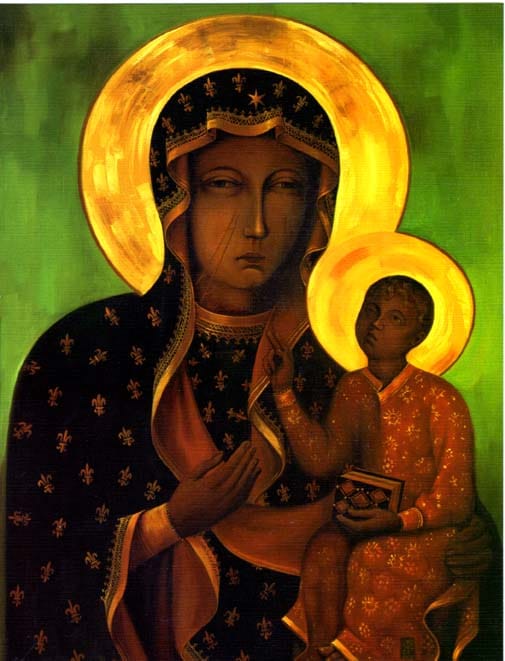 https://www.youtube.com/watch?v=A95mDIKCHnw  (tekst)https://www.youtube.com/watch?v=V9k7CiGebVs  Maryjo Królowo Polskihttps://www.youtube.com/watch?v=6tY9OimUpoc Była cicha i piękna jak wiosnahttps://www.youtube.com/watch?v=oQ13NjgE8Ck Zdrowaś Maryja Tę już znacie. Posłuchajcie i śpiewajcie razem.  https://www.youtube.com/watch?v=OoscSGWbDZU Święta Maryjo Królowo. lub https://www.youtube.com/watch?v=YhT7HNhLIMEMARYJA KRÓLOWA POLSKI HISTORIA – RELIGIA https://view.genial.ly/5eaa9bccefac220dd95451b3/interactive-image-maryja-krolowa-polski?fbclid=IwAR2E34cNmg8TTgjTkzWTBw939kjmP_o43_S32xqdBQ_CLg3Af21MgTi86-U 	Ruchome elementy - każdy coś pokazuje, ewentualnie przekierowuje. Tym razem nie przysyłacie żadnych odpowiedzi, (ale zadania mają być zrobione). Waszą pracą domową będzie pomodlić się codziennie modlitwą „Zdrowaś Mario”, a może uda się odmówić Litanię do Matki Bożej ze starszym rodzeństwem lub z dorosłymi domownikami w ramach nabożeństwa majowego. Pozdrawiam.W przyszłym tygodniu zaczynamy z podręcznikami, proszę sobie przygotować 
i powtórzyć temat 29 i 30 str. 84 - 87. 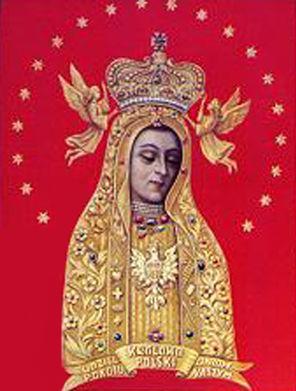 PRZYKAZANIA POWTÓRKA  https://wordwall.net/pl/resource/1982523?fbclid=IwAR0RMmxXr5S7vCJvRfL-_
u0B3EJCng9f4zKp-kHICG7UGNRCTXPocT_6cBc  króciutka zabawa, można powtarzać 
wiele razy. Cierpliwie proszę czekać na odpowiedzi na maile, tym przeterminowanym 
najdłużej obniżam oceny za zaniedbanie.